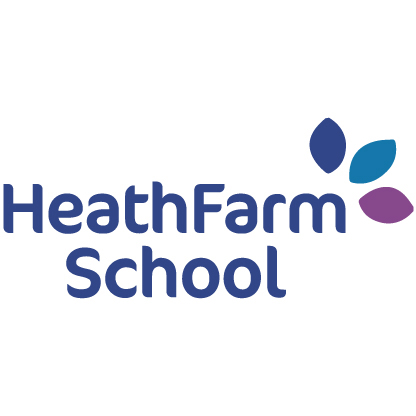 Cover SupervisorJob Description Reports to: Department LeadJob PurposeTo provide cover for absent teachers, carrying out the functions of the teacher in accordance with the stated aims and objectives of Heath Farm School and of the absent teacher’s departmentAreas of ResponsibilityORGANISATIONCover Supervisors are expected to carry out the following duties to cover for short-term teacher absence.Deliver lessons appropriate to the age and ability of the students so as to facilitate progression in students’ learning; the plans and resources for these lessons to be provided by the teacher (or relevant other)Manage the classroom and teaching equipment so as to create a positive learning environment which makes effective use of the available resourcesImplement Heath Farm Schools policy with regard to registration, student absence, dress code, behaviourEnforce  Heath Farm School rules relating to Health and SafetyProvide advice and guidance to staff, students and othersIn addition, Cover Supervisors are expected to carry out the following duties when providing cover for long term teacher absenceIn consultation with the department leads and DHT QE and in accordance with the schemes of work, plan, deliver and review lessons which are appropriate to the age and ability of the students, so as to facilitate progression in students’ learningWhen covering the absence of a Form Tutor, fulfil the duties and responsibilities defined in the class tutor’s job descriptionFacilitate the general progress and well-being of any individual student within any group of students assigned to her/him, providing guidance and advice to students on educational and social mattersContribute to appropriate extra-curricular provisionTo provide guidance to students as a learning support assistant when not teaching a class.Provide classroom assistance and support for individual student needs if necessaryADMINISTRATIONAssess, record and report on the development, progress and attainment of the students assigned to her/him, within the Heath Farm School guidelinesAttend relevant meetings and carry out relevant administrative tasksRESOURCESOperate relevant equipment/ICT packages (e.g. MS Office, Internet, Email, ISAMS)Use administration and teaching supplies resourcefullyJob SpecificationEssentialA deeply held conviction that every child can achieve and reach their potential;The belief that all children deserve a life of choice and opportunity;Ability to be adaptable in a fast-paced extremely environment;Commitment to the safeguarding and welfare of all children;Flexibility to manage short-notice change calmlyExcellent classroom practitioner;Excellent team player;Ability to work successfully with pupils with challenging behaviour;High expectations of others;Resilience;Ability to work on own initiative;Willing to undertake training.Maths and English GCSE qualifications of C or above (or equivalent qualifications)Some experience of leading teaching and learning in classroom environmentDesirableQualified teacher status or desire to become a qualified teacherExperience of working with young people from challenging backgrounds;Evidence of continually improving the outcomes of pupils;The courage and conviction to make a difference;The ability to listen and communicate effectively;Constant deep reflection which leads to personal growth and better pupil outcomes;Sustain energy, optimism and motivation in the face of pressure and setbacks;Stay calm in difficult situations and maintain clarity of vision;Support the team and be aware of others’ levels of resilience in different situations;Evidence of ability to plan strategically.Commitment to on-going improvement and learning;